(…………………………………………….)นายกองค์การบริหารส่วนตำบลโอโลเรียน   นายกองค์การบริหารส่วนตำบลโอโล  

               ด้วย สำนัก /กอง............................................. องค์การบริหารส่วนตำบลโอโลมีความประสงค์จะจัดซื้อ / จัดจ้าง.................................................................... โดยวิธี....................................... ซึ่งมีรายละเอียด ดังต่อไปนี้ 
               ๑. เหตุผลความจำเป็นที่ต้องซื้อ
                   ..................................................................................................................................................                   ..................................................................................................................................................               ๒. รายละเอียดของพัสดุ
                   รายละเอียดตามเอกสารแนบ                    (หมายถึงร่างขอบเขตงานหรือรายละเอียดคุณลักษณะเฉพาะของพัสดุที่จะซื้อหรือจ้าง)               3.  ราคากลางและรายละเอียดของราคากลาง                     ราคามาตรฐานหรือราคากลางของทางราชการ                     ราคาที่เคยซื้อหรือจ้างครั้งหลังสุดภายในระยะเวลา 2 ปีงบประมาณ                     สืบราคาจากท้องตลาด (ตามแบบฟอร์มที่กำหนด)
               ๓. วงเงินที่จะซื้อหรือจ้าง
                    เงินงบประมาณรายจ่ายประจำปี  พ.ศ................... ตามข้อบัญญัติ หน้าที่........................  ตั้งไว้จำนวน................................บาท  ใช้ไปจำนวน...................................บาท คงเหลือ..............................บาทแผนงาน....................................................................งาน.....................................................................................หมวด........................................................................ประเภท……………………………………………………………………..                    เงินนอกงบประมาณรายจ่ายประจำปี  พ.ศ...................                         ได้รับจัดสรรจาก...................................................................จำนวน................................บาท  ใช้ไปจำนวน...................................บาท คงเหลือ..............................บาทแผนงาน....................................................................งาน.....................................................................................หมวด........................................................................ประเภท……………………………………………………………………...
               ๕. กำหนดเวลาที่ต้องการใช้พัสดุนั้น หรือให้งานนั้นแล้วเสร็จ
                     กำหนดเวลาการส่งมอบพัสดุ หรือให้งานแล้วเสร็จภายใน..............วัน                      หรือกำหนดใช้พัสดุภายในวันที่...........................................................                                                                  -2-
                6. หลักเกณฑ์การพิจารณาคัดเลือกข้อเสนอ
                    การพิจารณาคัดเลือกข้อเสนอโดยใช้เกณฑ์ราคา
                7. ขอเสนอแต่งตั้งผู้ตรวจรับพัสดุหรือคณะกรรมการตรวจรับพัสดุ  ดังนี้                    1..................................................................................                    2..................................................................................                    3..................................................................................                      ( ในกรณีวงเงินไม่เกิน 100,000 บาท แต่งตั้งผู้ตรวจรับพัสดุ จำนวน 1 คน                            ในกรณีวงเงินเกิน 100,000 บาท แต่งตั้งคณะกรรมการตรวจรับพัสดุ 3 คน)
               จึงเรียนมาเพื่อโปรดพิจารณาอนุมัติ                                              (ลงชื่อ)                                       เจ้าหน้าที่ผู้รับผิดชอบ                                                      (....................................................)                                               ตำแหน่ง...................................................                               ความเห็นของหัวหน้าสำนัก /กอง
.................................................................................................................................................................

                                                    (........................................................)                                          ตำแหน่ง  หัวหน้าสำนัก /กอง..........................     
ความเห็นของรองปลัดองค์การบริหารส่วนตำบล
.................................................................................................................................................................


                                                      (………………………………………………..)
                                                        รองปลัดองค์การบริหารส่วนตำบล
ความเห็นของปลัดองค์การบริหารส่วนตำบล
..................................................................................................................................................................


                                                        (……………………………………..)
                                                        ปลัดองค์การบริหารส่วนตำบล
คำสั่ง อนุมัติ  แจ้งกองคลังตรวจสอบงบประมาณแจ้งงานทะเบียนทรัพย์สินและพัสดุ ดำเนินการตามระเบียบฯ ไม่อนุมัติ  .......................................................................................................................................................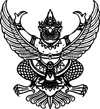 